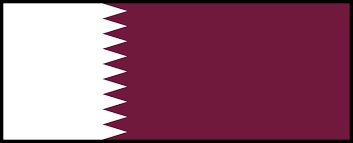 Country:QatarCommittee: WHOTopic:New normal after Covid 19and the role of vaccines.The UN Covid 19 Vaccination Programme.Qatar has been a compliant UN member state of the UN Covid 19 Vaccination Programme since the creation and distribution of the Covid 19 vaccine. We pride ourselves on the effectiveness of the implementation of the programme and the consequent results in our country have been highly successful. The Qatar Ministry of Public Health approved Pfizer BioNTech and Moderna COVID-19 vaccines, and the early recipients of vaccines were healthcare professionals, elderly patients and individuals affected with chronic and autoimmune disorders.Due to the comprehensive measures put in place by the government of Qatar we have experienced positive results and are continuing to see a reduction in the overall rate of infection. Qatar is recorded as one of the lowest Covid 19 mortality rates in the world because of our strict and stringent cooperation and adherence to the restrictions put in place. The approval of safe and effective COVID-19 vaccines, with widespread uptake throughout the population, has enabled Qatar to control the pandemic and to lift most COVID-19 restrictions. This has allowed the return of most activities, while maintaining precautionary measures which aim to protect the population from the virus.As of December 2021, over 85% of the population has now received both the first and second dose of the COVID-19 vaccine and the Ministry of Public Health (MOPH) started administering booster doses for all individuals after six months from receiving their second COVID-19 vaccine dose. We are dedicated to the goals set down by the UN to decrease the spread of the virus and work towards its eradication. 